Załącznik nr 6 Mapa lokalizacji stacji monitoringu jakości powietrza funkcjonujących oraz planowanych do uruchomienia w ramach Państwowego Monitoringu Środowiska w Polsce w roku 2021.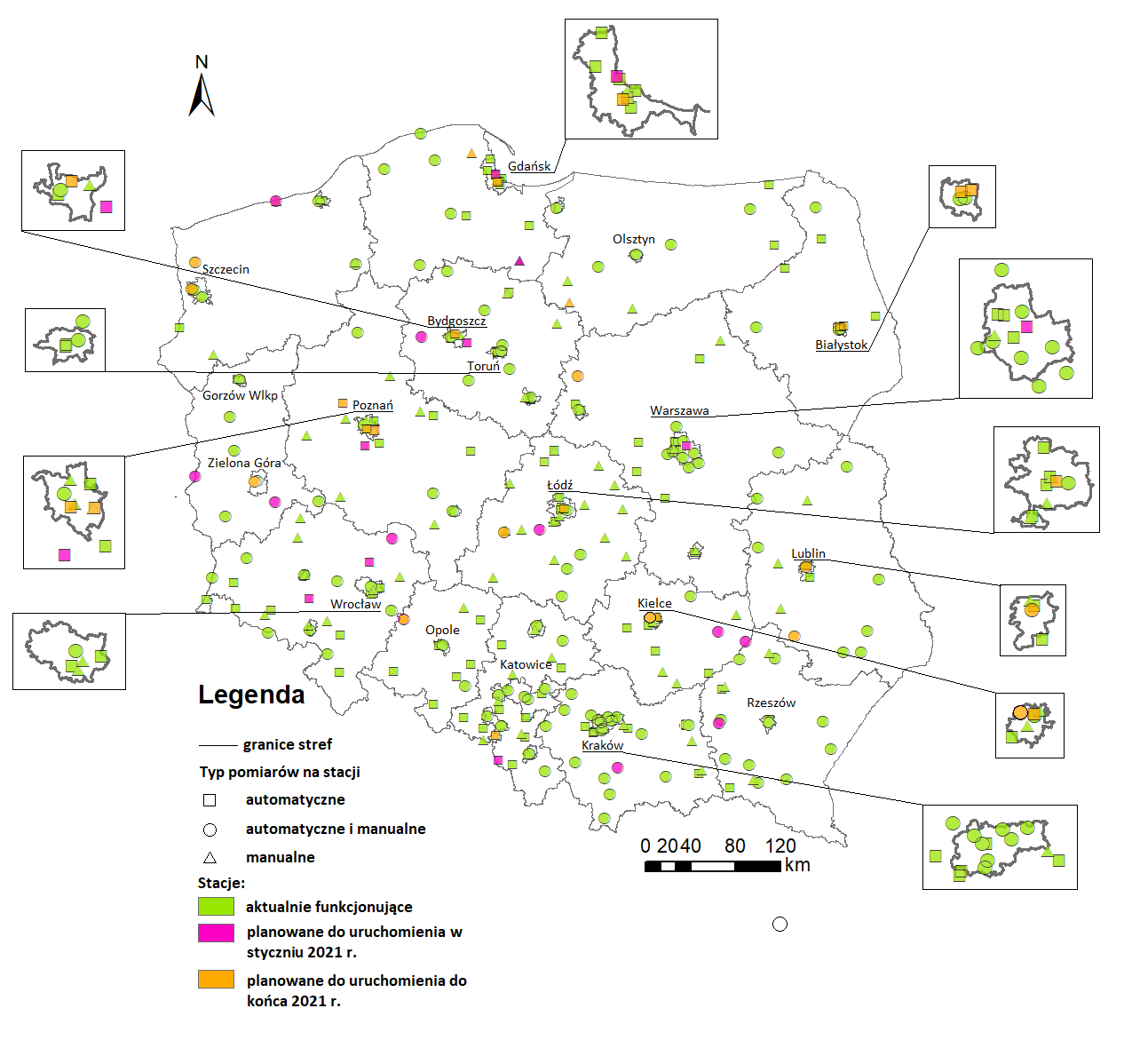 